16- 20 listopadZajęcia Ruchowe Z Elementami Integracji Sensorycznej        Dzień dobry! Witam Państwa serdecznie. Ze względu na to, że nie możemy spotkać się na zajęciach  w szkole, przesyłam na ten tydzień kilka propozycji ćwiczeń dla Państwa dzieci. Oczywiście ćwiczenia wykonujemy w miarę możliwości dziecka i możemy wybrać te ćwiczenia które Państwo, są w stanie z dzieckiem zrealizować. Powodzenia!Cel: Usprawnianie procesów uwagi i koncentracji oraz percepcji słuchowej. Zabawy ruchowe z piłką i balonem.Odtwarzanie rytmu –klaskanie, pukanie, uderzanie w uda. Proszę spróbować odtworzyć następujący rytm z dzieckiem. Klaszczemy, pukamy np. w stół, uderzamy w uda, następnie dziecko próbuję powtórzyć/ odtworzyć rytm Zabawa z piłką – rzucamy piłkę. Turlamy piłkę (na zmianę lewa/ prawa ręka) – zabawa z rodzicem 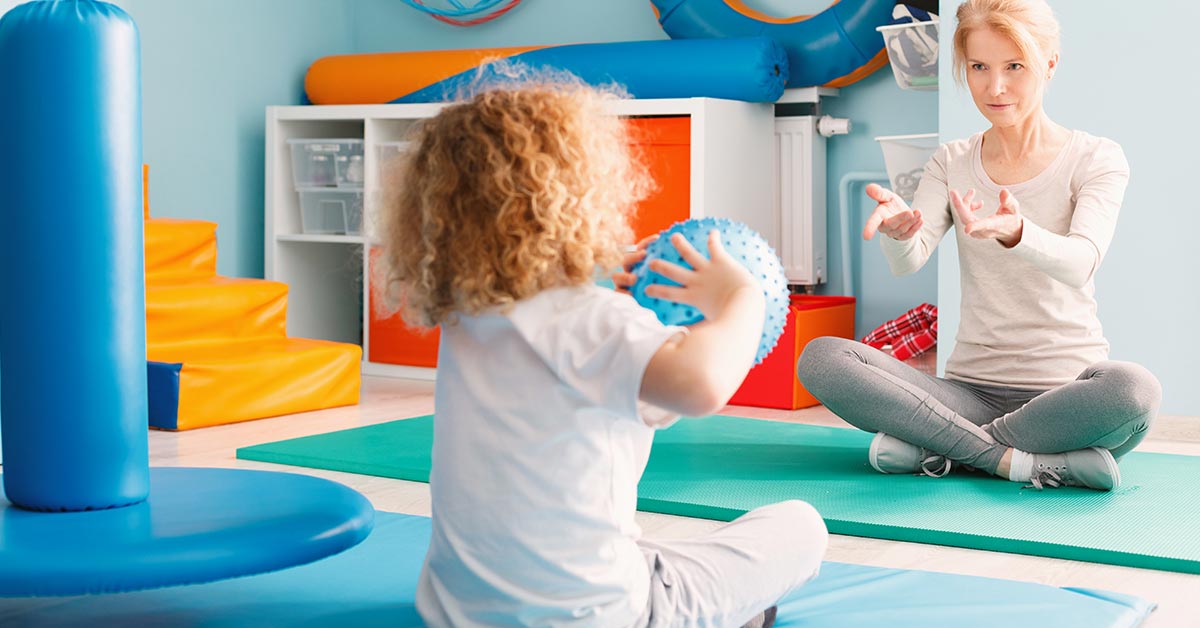 Jeżeli mają Państwo karton, pudełko po butach, wystarczy ułożyć je na bok. Dzieci próbują turlając piłkę trafić ją do środka pudełka ;)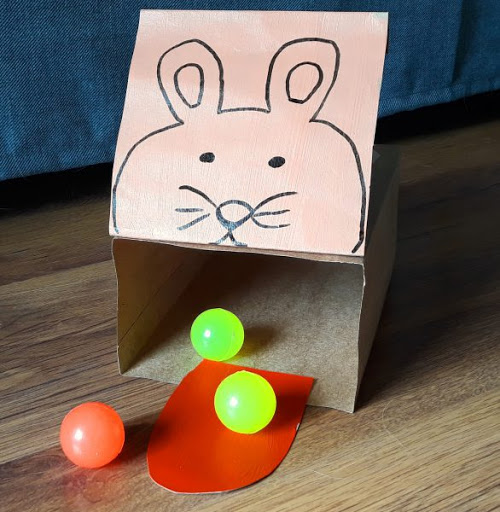 Zabawa z balonem – rzucanie do siebie balonu (zabawa z rodzicem)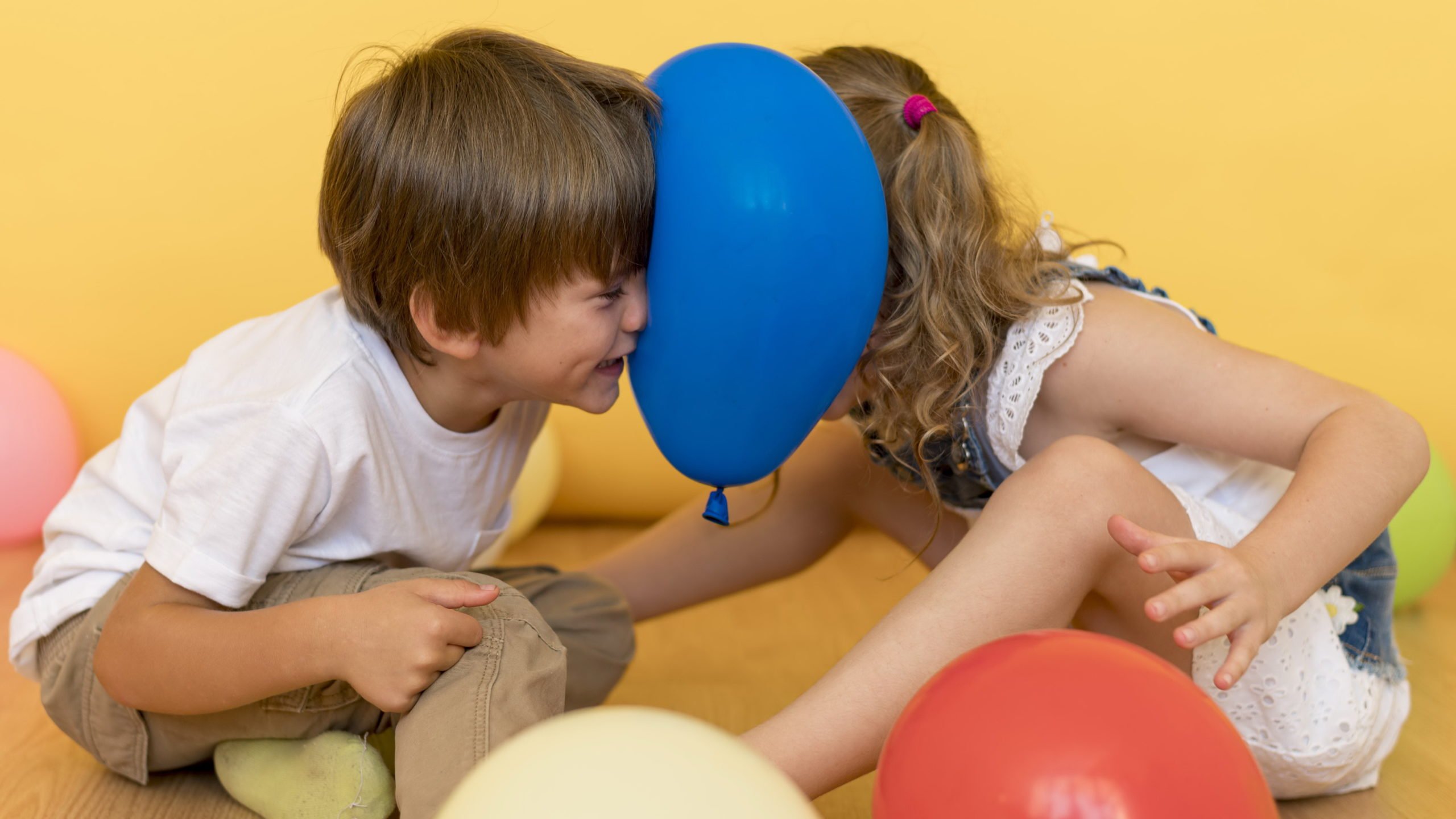 Zabawa muzyczna ;)Proszę posłuchać piosenkę, podaje link: https://www.youtube.com/watch?v=nusPMHbwlrQ Śpiewające Brzdące - Deszczowa piosenka - Piosenki dla dziecina słowa „kap” dzieci pokazują dłońmi jak spadają krople deszczu (z góry na dół). Miłej zabawy!To już wszystko na dziś. Czas na zasłużony odpoczynek  ;)Pozdrawiam serdecznieKatarzyna Dębska